VBAエキスパート　試験申込書【個人情報の利用目的】当試験会場は、株式会社オデッセイ コミュニケーションズから委託を受け、試験を運営しています。申込書に記入された個人情報は、株式会社オデッセイ コミュニケーションズが収集し、お客様が申込まれた資格試験の実施運営のみに利用します。なお、各試験の受験時に登録される個人情報については、受験時に提示されるプライバシーポリシーに基づき取り扱われます。この申込書を試験会場へ提出すると、上記利用目的に同意いただいたものとみなします。個人情報の取扱いに関するより詳しい情報やお問合せ窓口は、公式サイト（http://vbae.odyssey-com.co.jp/）のプライバシーポリシーをご覧ください。※太枠内は必須項目です。□欄はチェックを記入してください。■注意事項を確認し、同意いただける場合には□欄にチェック（✔）を記入してください。(全てに同意いただけない場合にはご受験できません。)□　試験日の 10日前までに受験料をお振込ください。振込み手数料は、お客様の負担となります。□　申込後のキャンセル、返金、科目・バージョン、試験日の変更はできません。□　試験当日は、写真付の身分証明書を必ずお持ちください。(割引対象の場合はその対応書類も合わせて持参)□　試験開始時間に遅れた場合、欠席扱いとなり受験はできません、受験料の返金もできません。□　受験には、受験者IDの登録が必要です。受験者ID登録専用 Webサイト（ http://www.odyssey-com.co.jp/id/ ）をご確認ください。□　MTA、MOS、IC3、VBAエキスパート、ACAを受験されたことがある方は、その時に使用した受験者IDを使用してください。□　未成年の方は、保護者の同意を得た上でお申込みください。■受験料振込先 *受験チケット利用分の試験代金はお振込み不要です。鹿児島銀行　本店　普通　　口座番号：2271830  口座名義：株式会社フォーエバー■再受験に関するルール同一科目に対して2回目の受験については制限がありませんが、3回目以降の受験は前回の試験日から7日間（24時間×7=168時間）は受験できません。株式会社フォーエバー　試験会場のご案内※試験予約時間の15分前までに必ずお越し下さい。VBAエキスパート試験科目受験料【割引制度受験】マイクロソフト オフィス スペシャリスト（MOS）、IC3、VBAエキスパート、コンタクトセンター検定試験の資格を1つでも取得している方は割引金額での受験が可能となります。※MOS2013上級レベルの場合、単科目合格でなく、資格取得していること（Part1とPart2の2科目合格）が条件となります。※IC3の場合、単科目合格でなく、資格取得していること（3科目合格、または2科目合格＋キーアプリ免除制度利用）が条件となります。【注意】試験当日は、割引対象であることを証明する以下のいずれかを持参し、受付の際に提示してください。取得済み資格の合格認定証取得済み資格のデジタル認定証のプリントアウト※スマートフォンによる提示も可（氏名、取得科目が確認できること）取得済み資格の結果レポート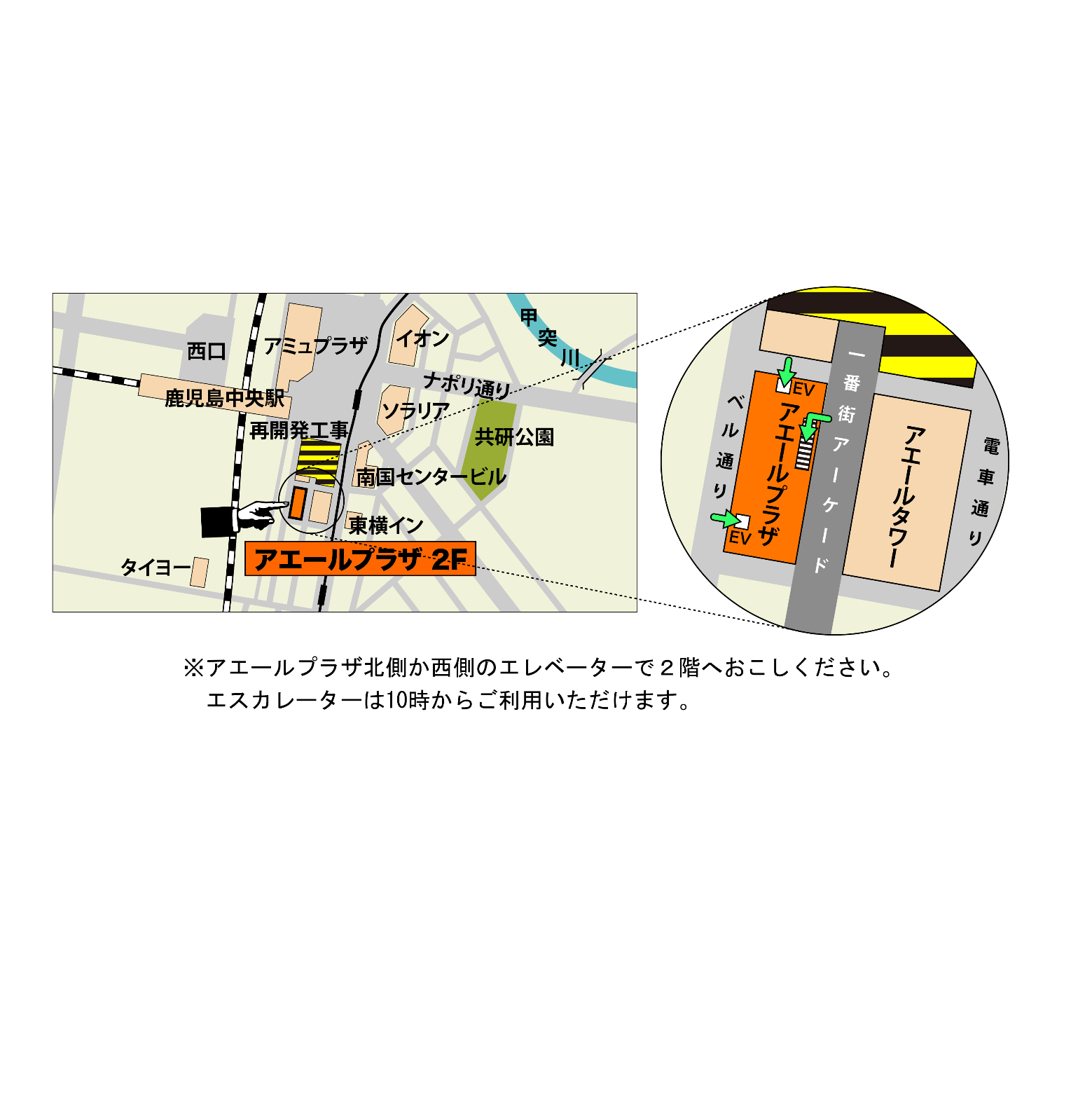 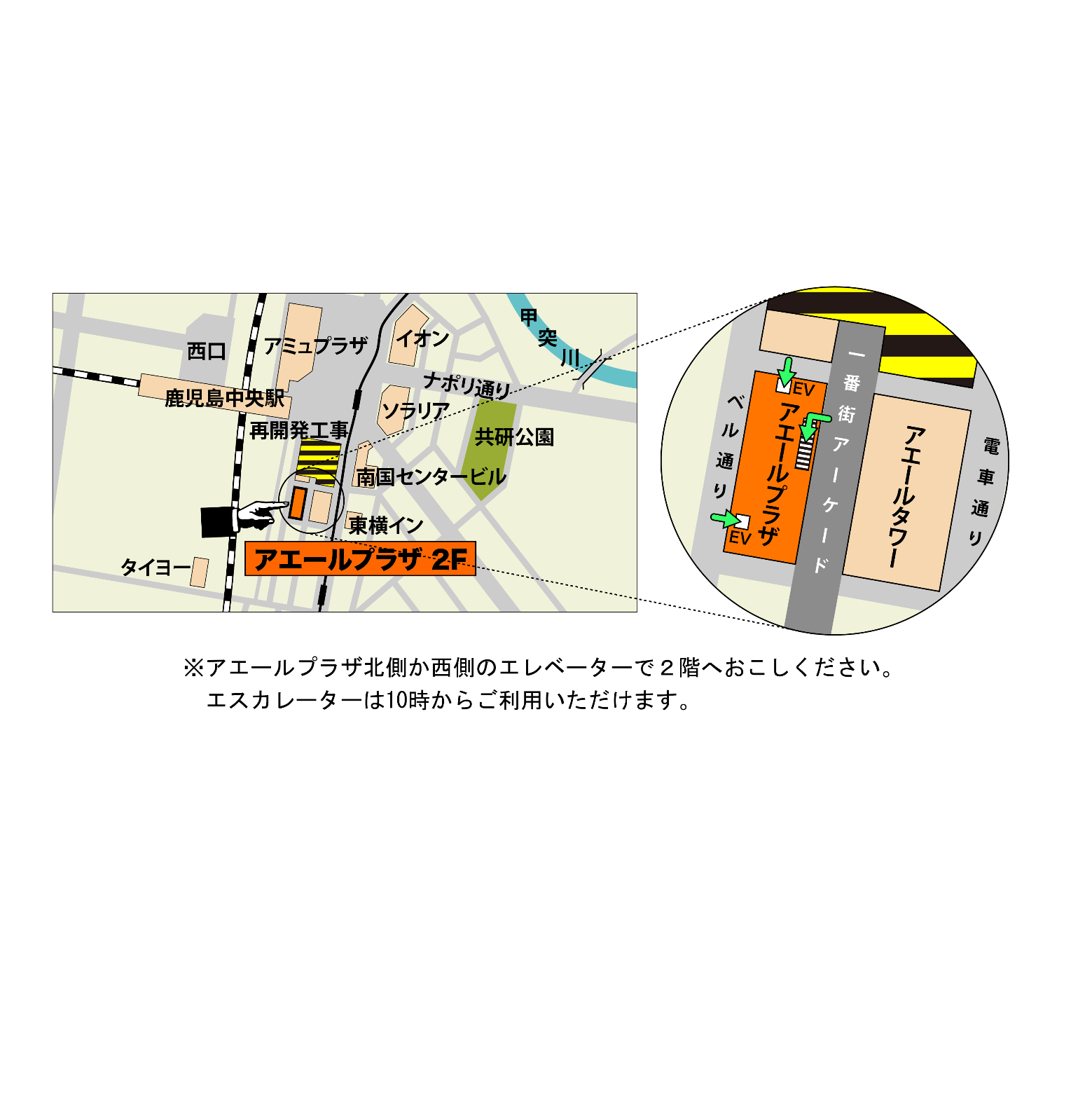 ﾌﾘｶﾞﾅ性別性別性別性別□ 男　□ 女□ 男　□ 女□ 男　□ 女□ 男　□ 女□ 男　□ 女□ 男　□ 女□ 男　□ 女お名前性別性別性別性別□ 男　□ 女□ 男　□ 女□ 男　□ 女□ 男　□ 女□ 男　□ 女□ 男　□ 女□ 男　□ 女生年月日西暦		年	月	日西暦		年	月	日西暦		年	月	日西暦		年	月	日西暦		年	月	日西暦		年	月	日西暦		年	月	日西暦		年	月	日西暦		年	月	日西暦		年	月	日西暦		年	月	日西暦		年	月	日西暦		年	月	日西暦		年	月	日西暦		年	月	日西暦		年	月	日西暦		年	月	日西暦		年	月	日西暦		年	月	日ご住所〒〒〒〒〒〒〒〒〒〒〒〒〒〒〒〒〒〒〒ご住所電話番号メールアドレス勤務先(学校名)その他連絡先（携帯電話等）試験日時（第1希望）【日付】　　　　　月　　　　　日（　　）　　　　【時間】　　　　　：（第2希望）【日付】　　　　　月　　　　　日（　　）　　　 【時間】　　　　　：※受験時間については、改めてご連絡させて頂きます。
記載されている時間・日程以外を希望される方も、受付可能な場合がございます。お手数ですが、お問い合わせください。（第1希望）【日付】　　　　　月　　　　　日（　　）　　　　【時間】　　　　　：（第2希望）【日付】　　　　　月　　　　　日（　　）　　　 【時間】　　　　　：※受験時間については、改めてご連絡させて頂きます。
記載されている時間・日程以外を希望される方も、受付可能な場合がございます。お手数ですが、お問い合わせください。（第1希望）【日付】　　　　　月　　　　　日（　　）　　　　【時間】　　　　　：（第2希望）【日付】　　　　　月　　　　　日（　　）　　　 【時間】　　　　　：※受験時間については、改めてご連絡させて頂きます。
記載されている時間・日程以外を希望される方も、受付可能な場合がございます。お手数ですが、お問い合わせください。（第1希望）【日付】　　　　　月　　　　　日（　　）　　　　【時間】　　　　　：（第2希望）【日付】　　　　　月　　　　　日（　　）　　　 【時間】　　　　　：※受験時間については、改めてご連絡させて頂きます。
記載されている時間・日程以外を希望される方も、受付可能な場合がございます。お手数ですが、お問い合わせください。（第1希望）【日付】　　　　　月　　　　　日（　　）　　　　【時間】　　　　　：（第2希望）【日付】　　　　　月　　　　　日（　　）　　　 【時間】　　　　　：※受験時間については、改めてご連絡させて頂きます。
記載されている時間・日程以外を希望される方も、受付可能な場合がございます。お手数ですが、お問い合わせください。（第1希望）【日付】　　　　　月　　　　　日（　　）　　　　【時間】　　　　　：（第2希望）【日付】　　　　　月　　　　　日（　　）　　　 【時間】　　　　　：※受験時間については、改めてご連絡させて頂きます。
記載されている時間・日程以外を希望される方も、受付可能な場合がございます。お手数ですが、お問い合わせください。（第1希望）【日付】　　　　　月　　　　　日（　　）　　　　【時間】　　　　　：（第2希望）【日付】　　　　　月　　　　　日（　　）　　　 【時間】　　　　　：※受験時間については、改めてご連絡させて頂きます。
記載されている時間・日程以外を希望される方も、受付可能な場合がございます。お手数ですが、お問い合わせください。（第1希望）【日付】　　　　　月　　　　　日（　　）　　　　【時間】　　　　　：（第2希望）【日付】　　　　　月　　　　　日（　　）　　　 【時間】　　　　　：※受験時間については、改めてご連絡させて頂きます。
記載されている時間・日程以外を希望される方も、受付可能な場合がございます。お手数ですが、お問い合わせください。（第1希望）【日付】　　　　　月　　　　　日（　　）　　　　【時間】　　　　　：（第2希望）【日付】　　　　　月　　　　　日（　　）　　　 【時間】　　　　　：※受験時間については、改めてご連絡させて頂きます。
記載されている時間・日程以外を希望される方も、受付可能な場合がございます。お手数ですが、お問い合わせください。試験開催時間試験開催時間試験開催時間試験開催時間試験開催時間試験開催時間試験開催時間試験開催時間試験開催時間試験開催時間試験日時（第1希望）【日付】　　　　　月　　　　　日（　　）　　　　【時間】　　　　　：（第2希望）【日付】　　　　　月　　　　　日（　　）　　　 【時間】　　　　　：※受験時間については、改めてご連絡させて頂きます。
記載されている時間・日程以外を希望される方も、受付可能な場合がございます。お手数ですが、お問い合わせください。（第1希望）【日付】　　　　　月　　　　　日（　　）　　　　【時間】　　　　　：（第2希望）【日付】　　　　　月　　　　　日（　　）　　　 【時間】　　　　　：※受験時間については、改めてご連絡させて頂きます。
記載されている時間・日程以外を希望される方も、受付可能な場合がございます。お手数ですが、お問い合わせください。（第1希望）【日付】　　　　　月　　　　　日（　　）　　　　【時間】　　　　　：（第2希望）【日付】　　　　　月　　　　　日（　　）　　　 【時間】　　　　　：※受験時間については、改めてご連絡させて頂きます。
記載されている時間・日程以外を希望される方も、受付可能な場合がございます。お手数ですが、お問い合わせください。（第1希望）【日付】　　　　　月　　　　　日（　　）　　　　【時間】　　　　　：（第2希望）【日付】　　　　　月　　　　　日（　　）　　　 【時間】　　　　　：※受験時間については、改めてご連絡させて頂きます。
記載されている時間・日程以外を希望される方も、受付可能な場合がございます。お手数ですが、お問い合わせください。（第1希望）【日付】　　　　　月　　　　　日（　　）　　　　【時間】　　　　　：（第2希望）【日付】　　　　　月　　　　　日（　　）　　　 【時間】　　　　　：※受験時間については、改めてご連絡させて頂きます。
記載されている時間・日程以外を希望される方も、受付可能な場合がございます。お手数ですが、お問い合わせください。（第1希望）【日付】　　　　　月　　　　　日（　　）　　　　【時間】　　　　　：（第2希望）【日付】　　　　　月　　　　　日（　　）　　　 【時間】　　　　　：※受験時間については、改めてご連絡させて頂きます。
記載されている時間・日程以外を希望される方も、受付可能な場合がございます。お手数ですが、お問い合わせください。（第1希望）【日付】　　　　　月　　　　　日（　　）　　　　【時間】　　　　　：（第2希望）【日付】　　　　　月　　　　　日（　　）　　　 【時間】　　　　　：※受験時間については、改めてご連絡させて頂きます。
記載されている時間・日程以外を希望される方も、受付可能な場合がございます。お手数ですが、お問い合わせください。（第1希望）【日付】　　　　　月　　　　　日（　　）　　　　【時間】　　　　　：（第2希望）【日付】　　　　　月　　　　　日（　　）　　　 【時間】　　　　　：※受験時間については、改めてご連絡させて頂きます。
記載されている時間・日程以外を希望される方も、受付可能な場合がございます。お手数ですが、お問い合わせください。（第1希望）【日付】　　　　　月　　　　　日（　　）　　　　【時間】　　　　　：（第2希望）【日付】　　　　　月　　　　　日（　　）　　　 【時間】　　　　　：※受験時間については、改めてご連絡させて頂きます。
記載されている時間・日程以外を希望される方も、受付可能な場合がございます。お手数ですが、お問い合わせください。土曜日・日曜日土曜日・日曜日土曜日・日曜日土曜日・日曜日土曜日・日曜日土曜日・日曜日土曜日・日曜日土曜日・日曜日土曜日・日曜日土曜日・日曜日試験日時（第1希望）【日付】　　　　　月　　　　　日（　　）　　　　【時間】　　　　　：（第2希望）【日付】　　　　　月　　　　　日（　　）　　　 【時間】　　　　　：※受験時間については、改めてご連絡させて頂きます。
記載されている時間・日程以外を希望される方も、受付可能な場合がございます。お手数ですが、お問い合わせください。（第1希望）【日付】　　　　　月　　　　　日（　　）　　　　【時間】　　　　　：（第2希望）【日付】　　　　　月　　　　　日（　　）　　　 【時間】　　　　　：※受験時間については、改めてご連絡させて頂きます。
記載されている時間・日程以外を希望される方も、受付可能な場合がございます。お手数ですが、お問い合わせください。（第1希望）【日付】　　　　　月　　　　　日（　　）　　　　【時間】　　　　　：（第2希望）【日付】　　　　　月　　　　　日（　　）　　　 【時間】　　　　　：※受験時間については、改めてご連絡させて頂きます。
記載されている時間・日程以外を希望される方も、受付可能な場合がございます。お手数ですが、お問い合わせください。（第1希望）【日付】　　　　　月　　　　　日（　　）　　　　【時間】　　　　　：（第2希望）【日付】　　　　　月　　　　　日（　　）　　　 【時間】　　　　　：※受験時間については、改めてご連絡させて頂きます。
記載されている時間・日程以外を希望される方も、受付可能な場合がございます。お手数ですが、お問い合わせください。（第1希望）【日付】　　　　　月　　　　　日（　　）　　　　【時間】　　　　　：（第2希望）【日付】　　　　　月　　　　　日（　　）　　　 【時間】　　　　　：※受験時間については、改めてご連絡させて頂きます。
記載されている時間・日程以外を希望される方も、受付可能な場合がございます。お手数ですが、お問い合わせください。（第1希望）【日付】　　　　　月　　　　　日（　　）　　　　【時間】　　　　　：（第2希望）【日付】　　　　　月　　　　　日（　　）　　　 【時間】　　　　　：※受験時間については、改めてご連絡させて頂きます。
記載されている時間・日程以外を希望される方も、受付可能な場合がございます。お手数ですが、お問い合わせください。（第1希望）【日付】　　　　　月　　　　　日（　　）　　　　【時間】　　　　　：（第2希望）【日付】　　　　　月　　　　　日（　　）　　　 【時間】　　　　　：※受験時間については、改めてご連絡させて頂きます。
記載されている時間・日程以外を希望される方も、受付可能な場合がございます。お手数ですが、お問い合わせください。（第1希望）【日付】　　　　　月　　　　　日（　　）　　　　【時間】　　　　　：（第2希望）【日付】　　　　　月　　　　　日（　　）　　　 【時間】　　　　　：※受験時間については、改めてご連絡させて頂きます。
記載されている時間・日程以外を希望される方も、受付可能な場合がございます。お手数ですが、お問い合わせください。（第1希望）【日付】　　　　　月　　　　　日（　　）　　　　【時間】　　　　　：（第2希望）【日付】　　　　　月　　　　　日（　　）　　　 【時間】　　　　　：※受験時間については、改めてご連絡させて頂きます。
記載されている時間・日程以外を希望される方も、受付可能な場合がございます。お手数ですが、お問い合わせください。(1) ９：４０～(2) １１：３０～(3) １４：１０～(4) １６：００～※日程によって、お時間が若干異なる場合がございます。(1) ９：４０～(2) １１：３０～(3) １４：１０～(4) １６：００～※日程によって、お時間が若干異なる場合がございます。(1) ９：４０～(2) １１：３０～(3) １４：１０～(4) １６：００～※日程によって、お時間が若干異なる場合がございます。(1) ９：４０～(2) １１：３０～(3) １４：１０～(4) １６：００～※日程によって、お時間が若干異なる場合がございます。(1) ９：４０～(2) １１：３０～(3) １４：１０～(4) １６：００～※日程によって、お時間が若干異なる場合がございます。(1) ９：４０～(2) １１：３０～(3) １４：１０～(4) １６：００～※日程によって、お時間が若干異なる場合がございます。(1) ９：４０～(2) １１：３０～(3) １４：１０～(4) １６：００～※日程によって、お時間が若干異なる場合がございます。(1) ９：４０～(2) １１：３０～(3) １４：１０～(4) １６：００～※日程によって、お時間が若干異なる場合がございます。(1) ９：４０～(2) １１：３０～(3) １４：１０～(4) １６：００～※日程によって、お時間が若干異なる場合がございます。(1) ９：４０～(2) １１：３０～(3) １４：１０～(4) １６：００～※日程によって、お時間が若干異なる場合がございます。受験科目【ベーシック】一般：13,200円(税込)割引：11,880円(税込)【スタンダード】一般：14,850円(税込)割引：13,420円(税込)※「割引」：裏面参照科目科目科目科目受験チケット番号（チケット利用時のみ左詰で記入）受験チケット番号（チケット利用時のみ左詰で記入）受験チケット番号（チケット利用時のみ左詰で記入）受験チケット番号（チケット利用時のみ左詰で記入）受験チケット番号（チケット利用時のみ左詰で記入）受験チケット番号（チケット利用時のみ左詰で記入）受験チケット番号（チケット利用時のみ左詰で記入）受験チケット番号（チケット利用時のみ左詰で記入）受験チケット番号（チケット利用時のみ左詰で記入）受験チケット番号（チケット利用時のみ左詰で記入）受験チケット番号（チケット利用時のみ左詰で記入）受験チケット番号（チケット利用時のみ左詰で記入）受験チケット番号（チケット利用時のみ左詰で記入）受験チケット番号（チケット利用時のみ左詰で記入）受験チケット番号（チケット利用時のみ左詰で記入）受験科目【ベーシック】一般：13,200円(税込)割引：11,880円(税込)【スタンダード】一般：14,850円(税込)割引：13,420円(税込)※「割引」：裏面参照科目名科目名一般割引受験科目【ベーシック】一般：13,200円(税込)割引：11,880円(税込)【スタンダード】一般：14,850円(税込)割引：13,420円(税込)※「割引」：裏面参照Excel VBA ベーシック(50分)               Excel VBA ベーシック(50分)               □□受験科目【ベーシック】一般：13,200円(税込)割引：11,880円(税込)【スタンダード】一般：14,850円(税込)割引：13,420円(税込)※「割引」：裏面参照Excel VBA スタンダード(50分)Excel VBA スタンダード(50分)□□受験科目【ベーシック】一般：13,200円(税込)割引：11,880円(税込)【スタンダード】一般：14,850円(税込)割引：13,420円(税込)※「割引」：裏面参照Access VBA ベーシック(50分) Access VBA ベーシック(50分) □□受験科目【ベーシック】一般：13,200円(税込)割引：11,880円(税込)【スタンダード】一般：14,850円(税込)割引：13,420円(税込)※「割引」：裏面参照Access VBA スタンダード(60分)Access VBA スタンダード(60分)□□VBAエキスパート一般・Excel VBA Basic               13,200円(税込)・Excel VBA Standard            14,850円(税込)・Access VBA Basic             13,200円(税込)・Access VBA Standard          14,850円(税込)VBAエキスパート割引・Excel VBA Basic               11,880円(税込)・Excel VBA Standard            13,420円(税込)・Access VBA Basic             11,880円(税込)・Access VBA Standard          13,420円(税込)